Aan de gemeenteraadRaadsvoorstelOnderwerpProgrammabegroting 2023-2026Beslispunt(en)Toelichting	Aanleiding / motiveringRelatie met bestaand beleid en strategische visie / integraliteitGevolgenBurgerparticipatie, toelichting en verantwoordingN.v.t.Financiële en personele aspecten, incidenteel / structureel, begrotingspostOnderstaand is een financieel overzicht opgenomen van de saldi van de begroting 2023-2026. Startpunt van dit saldo is het bestuursakkoord 2022-2025. Meerjarig sluit de begroting 2023-2026  met de volgende bedragen. 2023 € 17.155 positief, 2024 € 228.456 positief, 2024 € 1.622.648 positief en 2026 € 308.102 positief.Planning, uitvoering en evaluatiePresentatie begroting vindt plaats op 4 oktober 2022.Commissie P&C : 11 oktober 2022Vragen begroting: 13 oktober 2022Antwoorden begroting: 20 oktober 2022Dialoogvergadering: 1 november 2022Besluitvormende vergadering: 8 november 2022CommunicatieMaatschappelijke effectenN.v.t.PrivacyN.v.t.Risico’sVerwerkt in de programmabegroting				Het college van Eijsden-Margraten					De gemeentesecretaris,			De voorzitter,				Drs. M.A.G. Gerits		Drs. G.J.M. Cox								RAADSBESLUITDe raad van de gemeente Eijsden-Margratengelezen het voorstel van burgemeester en wethouders;gelet op de behandeling in de dialoogvergadering van 1 november 2022;Besluit:Aldus besloten in de openbare vergadering van 8 november 2022.BijlagenaamZaaknummerDocumentnummerProgrammabegroting 2023-2026175950600941De griffier,De voorzitter,Mr. M. VerbeetDrs. G.J.M. Cox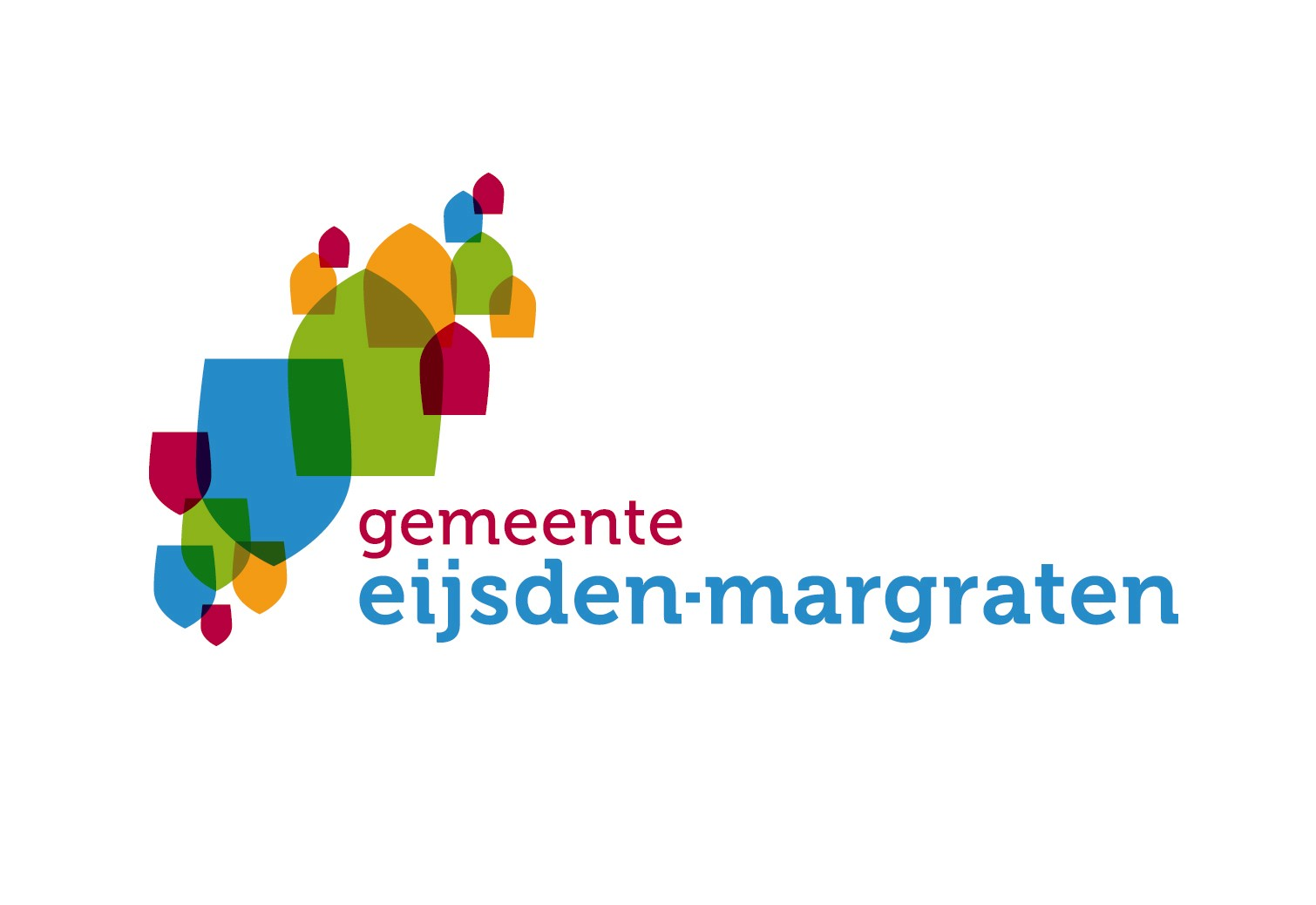 